FORM PENGAJUAN JUDUL SKRIPSINAMA	:NPM	:JUDUL	:……………………………………………………………………………………………………………………………………………………………………………………………………………………………………………………………………………………………………………………………………………………………………………………………………………………………………………………………………………………………………………………………………………………………………………………………………………………………………………………………………………………………………………………………………………………………………………………………… Mengetahui, Pembimbing Akademik								(…………………………………….)Alamat : Jl. Let. Kol. H. Endro Suratmin, Sukarame I  Bandar Lampung(0721) 703260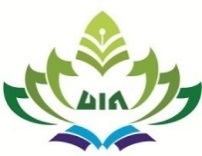 